Генеральная Ассамблея ВОИССорок четвертая (23-я внеочередная) сессияЖенева, 10-12 декабря 2013 г.ОТЧЕТ О ДРУГИХ КОМИТЕТАХ ВОИС:  КОМИТЕТ ПО СТАНДАРТАМ ВОИС (КСВ)Документ подготовлен Секретариатом	Ассамблеи государств-членов ВОИС и Союзов, административные функции которых она выполняет, каждая в той мере, в какой это ее касается, 2 октября 2013 г. постановили созвать в декабре 2013 г. внеочередную сессию для завершения обсуждения, в частности, пункта повестки дня, озаглавленного «Отчеты о работе других комитетов ВОИС:  Комитет по стандартам ВОИС (КСВ)».   	В ходе последующих консультаций, проведенных Председателем Генеральной Ассамблеи с государствами-членами, было принято решение представить на утверждение Генеральной Ассамблее ВОИС следующий проект решения.  3.	Генеральная Ассамблея ВОИС:	(i)	принимает к сведению информацию, содержащуюся в документе WO/GA/43/16 в отношении Комитета ВОИС по стандартам ВОИС (КСВ);(ii)	принимает к сведению заявления, сделанные делегациями в этом отношении на сорок третьей и сорок четвертой сессиях Генеральной Ассамблеи ВОИС в 2013 г.;  и(iii)	просит КСВ продолжать свою работу над вопросами, отраженными в этом документе. [Конец документа]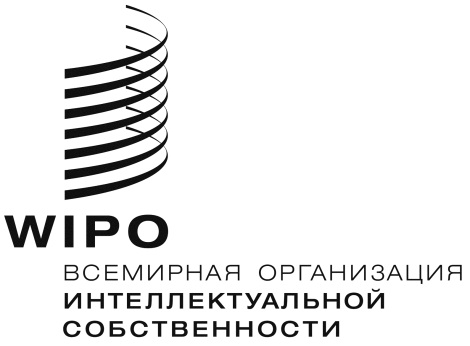 RWO/GA/44/5  WO/GA/44/5  WO/GA/44/5  оригинал:  английскийоригинал:  английскийоригинал:  английскийдата:  29 ноября 2013 г.дата:  29 ноября 2013 г.дата:  29 ноября 2013 г.